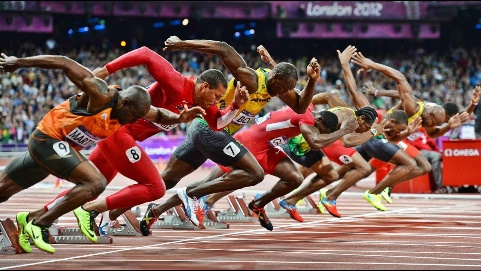 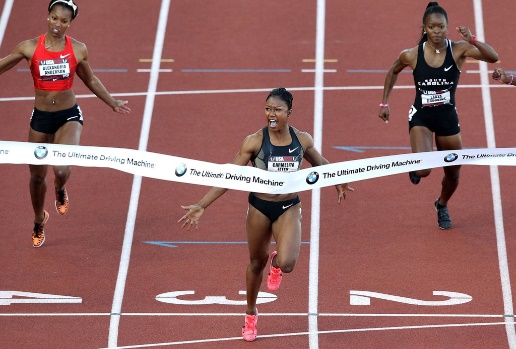 Verbos básicosVerbos básicosVerbos básicosEspañolFinésMuistisääntöabrir >< cerrar (e → ie)avata >< sulkeaAprilli avautuu / Serrano-pakkaus on kiinni.acordarse (o → ue) demuistaa jotakinMe acuerdo: muistan Akua.aprenderoppiaAprillipäivän kepposista opitaan.ayudar aauttaa jotakutaAjuruoho auttaa keittiössä.bailartanssiabeber, tomarjuodaPeppu ei juo. / Juoda tomaattimehuabuscar enetsiä jostakinEtsiä puskasta.cansarse >< descansarväsyä >< levätäKansa on väsynyt!cantarlaulaaKantarellin laulu.cocinarvalmistaa ruokaaKosia keittiössä.comersyödä, syödä lounastaSyödä komerossa.comprar en >< venderostaa jostakin >< myydäOstaa compassi. / Myydä venttiili.conducir (yo conduzco)ajaaAjetaan konditoriaan!cortarleikataVarastettu luottokortti leikataan.conocer (yo conozco) atutustua johonkuhun, tuntea jotakutaYo conozco: joko tunnet sen?correrjuostaJuosta korealaisen yli.creer, creer enluulla, uskoa jhk.Luulin, että Kreeta on naisen nimi.curar >< matarparantaa >< tappaaKurakeli ei parane! / Tappaa matalalla kynnyksellä.decir (yo digo, e → i)sanoaSanoinpas käsidesi!dejarjättää, antaa lainaksiÄlä jätä Teijaa!desayunarsyödä aamiaistaAamiainen junassa.divertirse (e → ie) >< aburrirsepitää hauskaa >< olla tylsääDiversiteetti on hauska. / Apua! On tylsää!dormir (o → ue) / dormirseNukkua / nukahtaaDorka nukkuu.elegir (e → i, yo elijo)valitaValitsen eleganssin.empezar (e → ie) >< acabar, terminaralkaa, aloittaa >< tehdä loppuunAlkutsemppaus >< Akku kuuluu loppuun. / Termiitti syö loppuun.encontrar (o → ue) enlöytää jostakinLöytää enkun kirjanentender (e → ie), comprendersaada selvää, ymmärtääEn saa selvää enterorokosta. / Ymmärrettävä kompromissi.entrar en >< salir (yo salgo) demennä sisään >< mennä ulosVaipua transsiin. / Poistua salista.escribirkirjoittaaEskarissa kirjoitetaan.esperarodottaaAina odotetaan espanjalaisia.estudiaropiskella, lukea kokeeseenganar >< perder (e → ie)voittaa, ansaita >< hävitä, hukataGangsteri voittaa >< Hävisin perkele!girarkääntyä, pyöriäKirahvi pyörii.guardarlaittaa talteen, pitää tallessaTallessa Guatemalassa.hablar depuhua jostakinbla, bla, bla...ir a >< venir (yo vengo, e → ie) demennä jonnekin >< tulla jostakinMennä irti. / Vene tulee.irse delähteä jostakinIrstas tyyppi lähtee.jugar (u → ue) apelata, leikkiä jotakinPeli on hukassa.leerlukeaLeena lukee.limpiar >< ensuciarsiivota, pyyhkiä, puhdistaa >< liataPuhdas limpparipullo. / Likainen susi.llegartulla perilleLegaatti tuli perille.llevar >< traerviedä, kantaa, pitää päällä >< tuodaJehova vie. / Tuo raejuusto!ofrecerinvitar atarjota jtk.tarjota jtk. (baarissa/ravintolassa), kutsua (tapahtumaan)Offensiivi tarjous.Invalidi maksaa juomamme.pagar >< cobrarmaksaa >< veloittaa, ottaa maksuaPakkomaksu >< Kobra veloittaa henkeä.parecer (yo parezco)vaikuttaa/näyttää joltakinNäyttää paremmalta.pasar tapahtua, viettää (aikaa), ojentaa, kulkea¿Qué pasa? / Pasamos el día juntos. / ¿Me pasas la sal? / Pasa por aquí. pensar (e → ie) enajatella jotakinPensas ei ajattele.poder (o → ue)voida, kyetäKykenevä potilas.preferir (e → ie)pitää mieluumminpreguntar >< contestar, responderkysyä (joltakulta) >< vastataPresidentti kysyy. / Vasta, älä konttaa respassa!prepararvalmistaaprotegersuojellaSuojeleva proteesi.querer (e → ie), querer ahaluta jotakin, rakastaa jotakutaEt rakasta, koska olet kiero.reírse (e → i) de / sonreír >< llorarnauraa jollekin / hymyillä >< itkeäMe río: Riossa nauretaan. / Itkun lorina.repetir (e → i)toistaasaber (yo sé)tietää, osataOsaan tehdä saparoita.sonar (o → ue)soidaHyvä soundi.soñar conhaaveilla / nähdä untaNähdä unta sonnasta.tirarheittää, heittää poisMä tiirasin kun se heitti lahjat roskiin.trabajartehdä työtäTraktori helpottaa työtä.viajarmatkustaaViallinen matka.visitarvierailla jossakinVäärin: *Visitar en Madrid.Oikein: Visitar Madrid.vivirelää, asuaElävä viiva.volver (o → ue) / devolver (o → ue)palata / palauttaaVolvo palaa. (hehe)Los cinco sentidosLa vista: ver o mirar. El oído: oír (yo oigo, _ → y) o escuchar los sonidos.El gusto: probar (o → ue) la comida. El olfato: oler (o → hue) los olores.El tacto: tocar los objetos.Viisi aistiaNäkö: nähdä tai katsoa.Kuulo: kuulla tai kuunnella ääniä. Maku: maistaa ruokaa.Haju: haistaa hajuja. Kosketus: koskea tavaroita. Nähdä verot. / katsoa mirriä.Yo oigo: Kuulla oikein. / Kuunnella eskimoa.Professori maistaa.Haistaa oliivi.Toki kosken!